BRIGA O ZDRAVLJU – izvanučionična nastava   Učenici četvrtih razreda OŠ  Dragutina Tadijanovića Petrinja, PRO u Mošćenici, 3. travnja 2013. posjetili su Dom zdravlja u Mošćenici.Tamo nas je ljubazno dočekala liječnica Marina Lokner.Na početku nam je svima izmjerila tjelesnu temperaturu pomoću termometra, koji je svima prislonila na čelo, a mi smo očitavali vrijednosti. Svi smo bili zdravi i spremni za usvajanje novih znanja.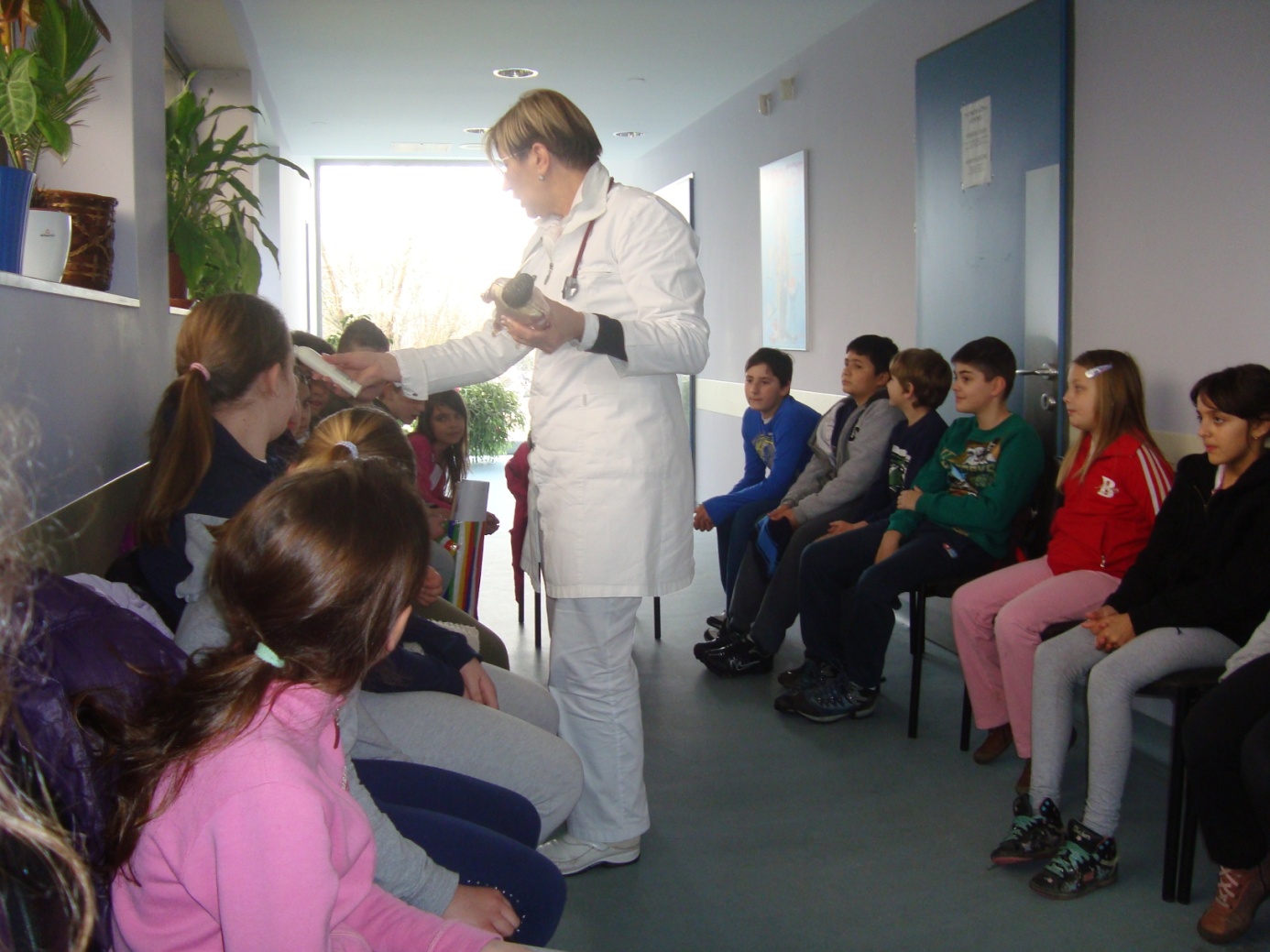 Potom nas je , pomoću modela ljudskog tijela, upoznala sa  najvažnijim organima u našem tijelu i njihovim  ulogama. Svi smo je pažljivo slušali.Baš je to naše tijelo zanimljivo !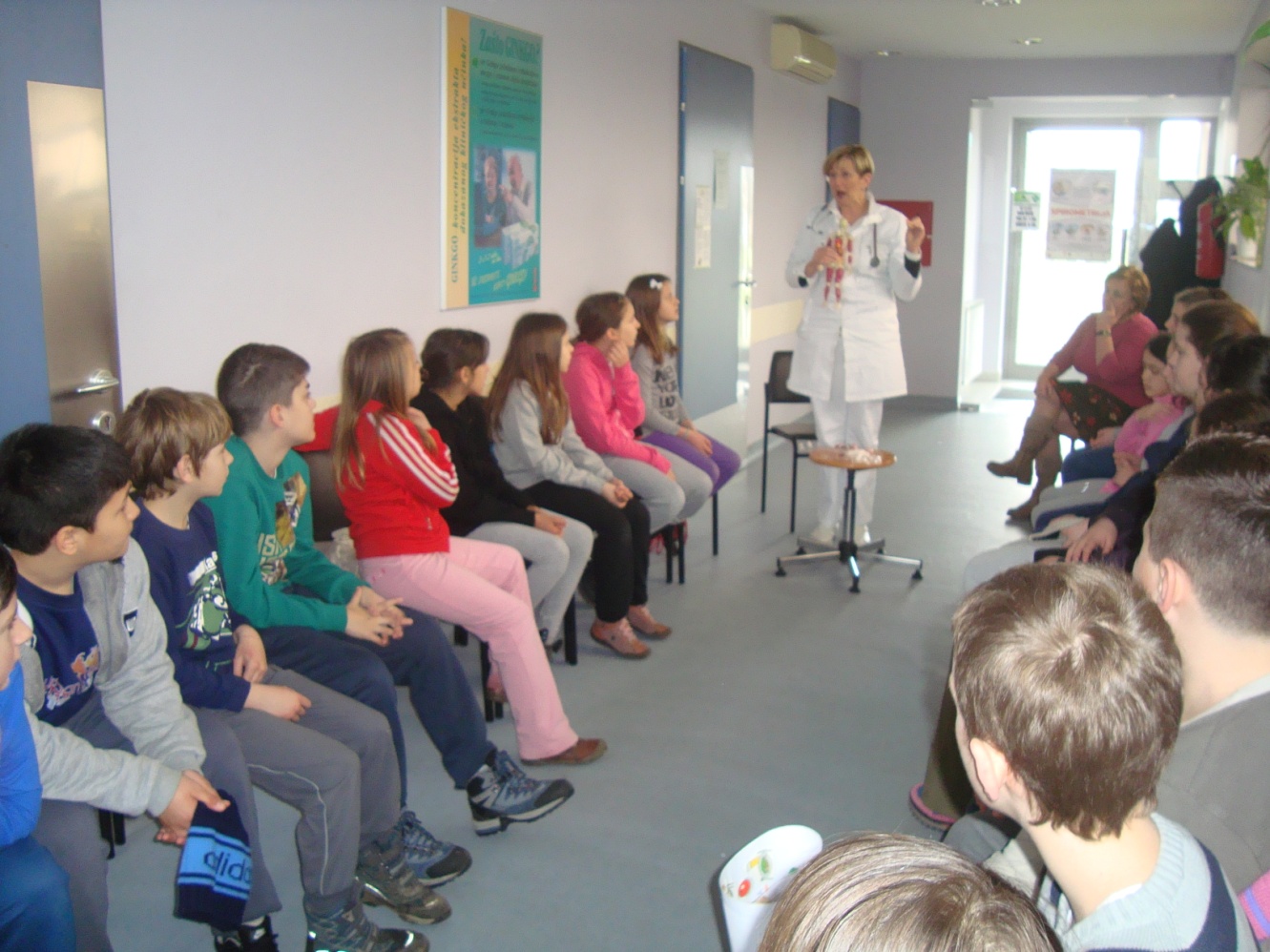 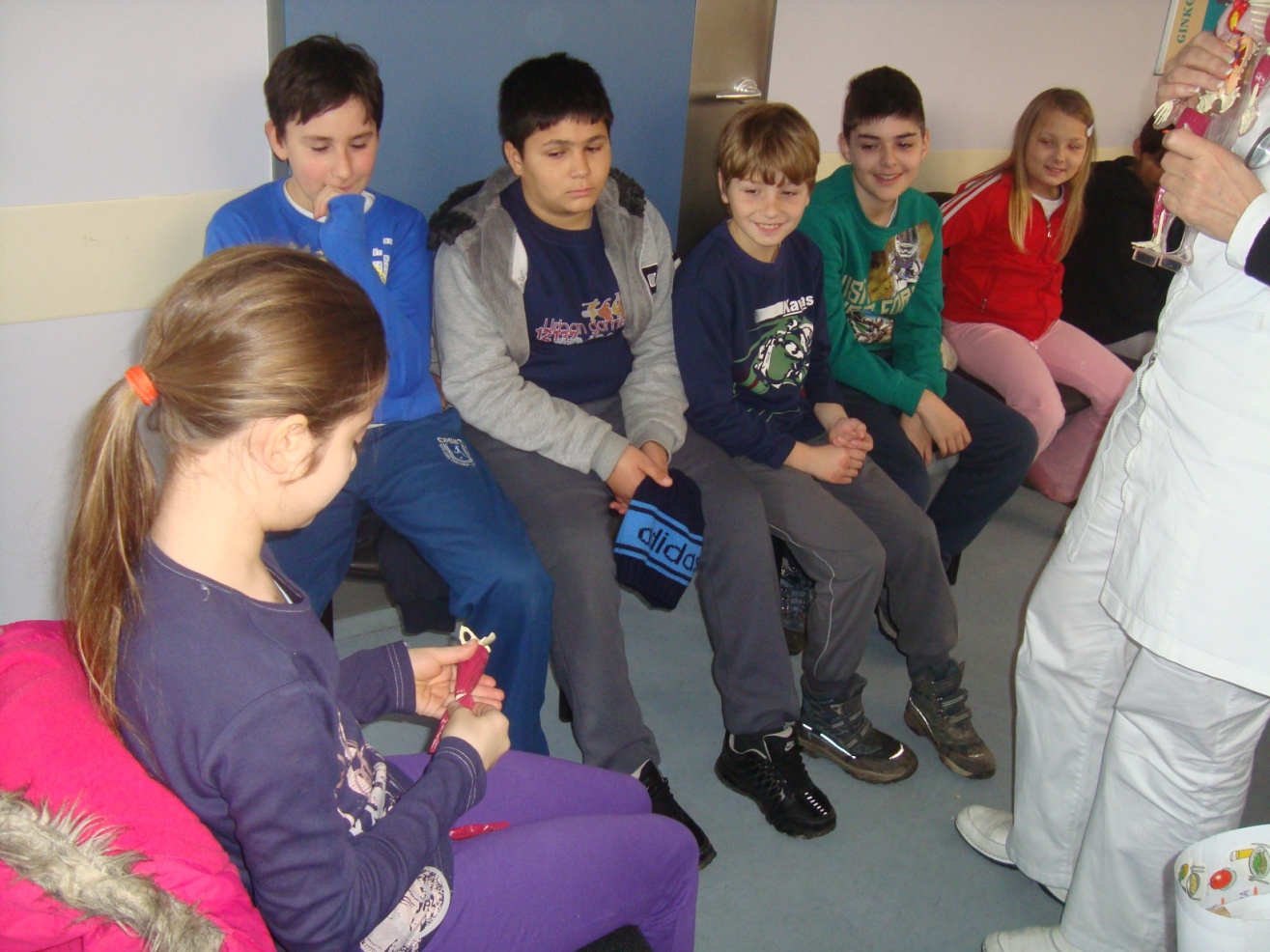 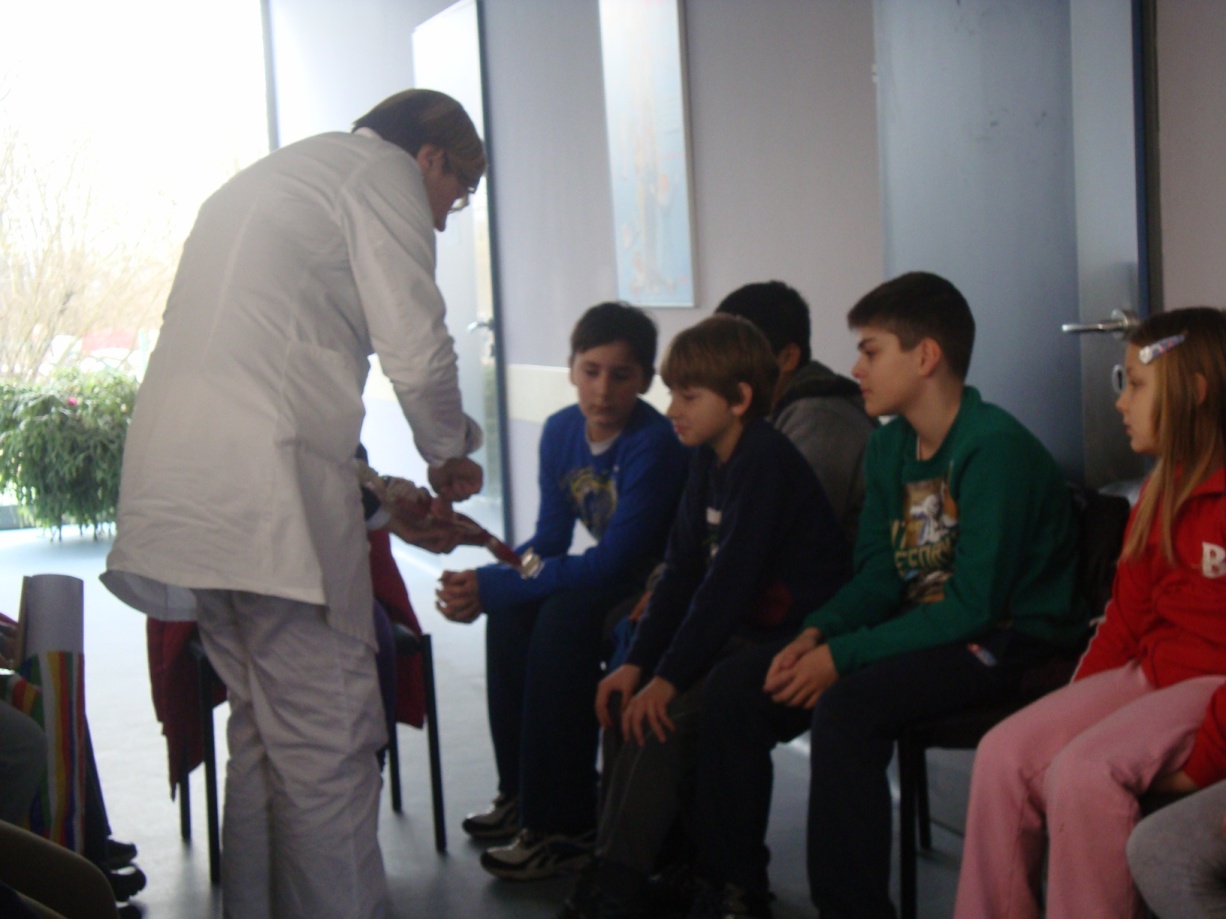 Razgovarali smo o razdoblju puberteta i promjenama na tijelu, koje nam  ono donosi.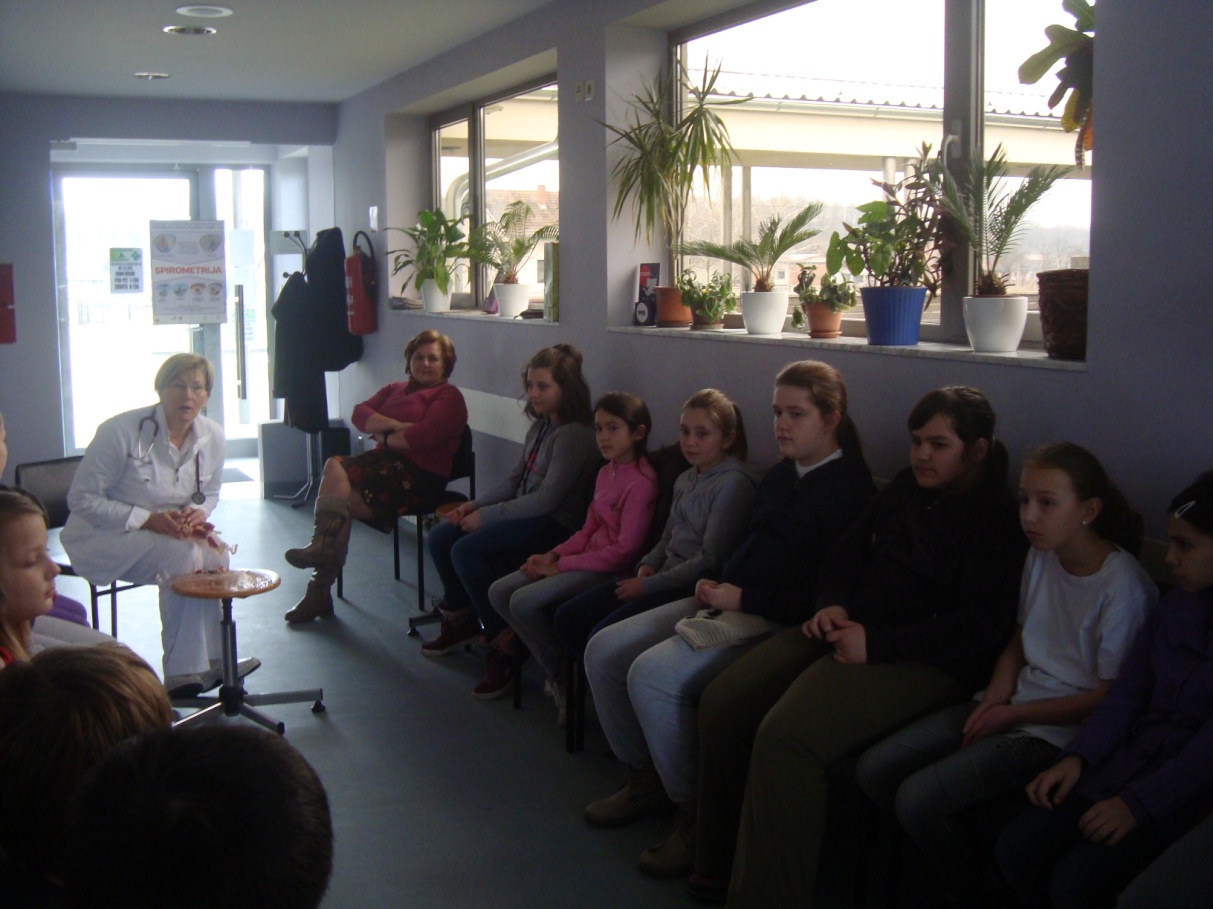 Izvanučionična nastava nam je bila vrlo zanimljiva i poučna. Još jednom smo ponovili sve što smo učili o ljudskom tijelu i očuvanju zdravlja.Na kraju susreta,liječnici smo se zahvalili i poklonili joj mentalu mapu na temu Briga o zdravlju, koju smo kratko prezentirali.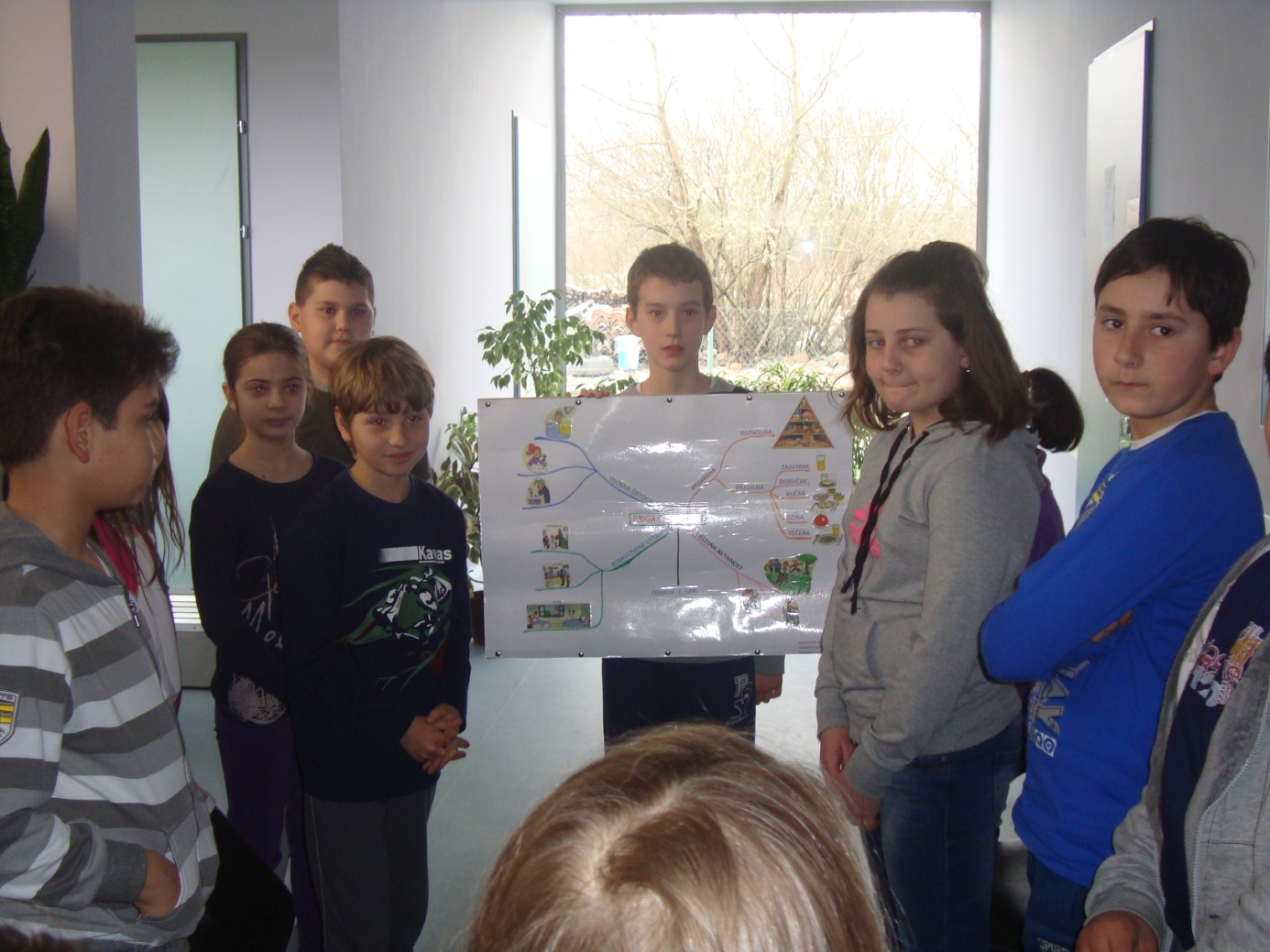 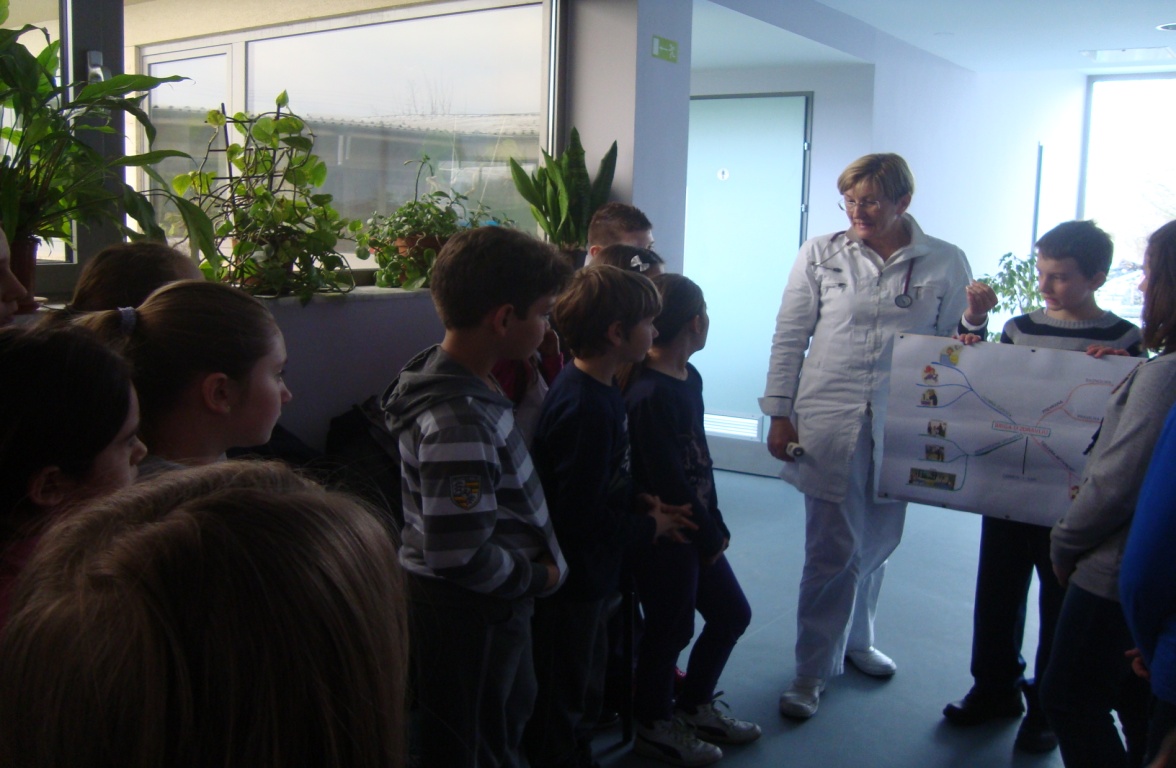 Osim toga, vrijedne ručice članova izvannastavne skupine Ručni rad, izradile su nekoliko  prigodnih poklona, koje smo s radošću darovali našoj liječnici.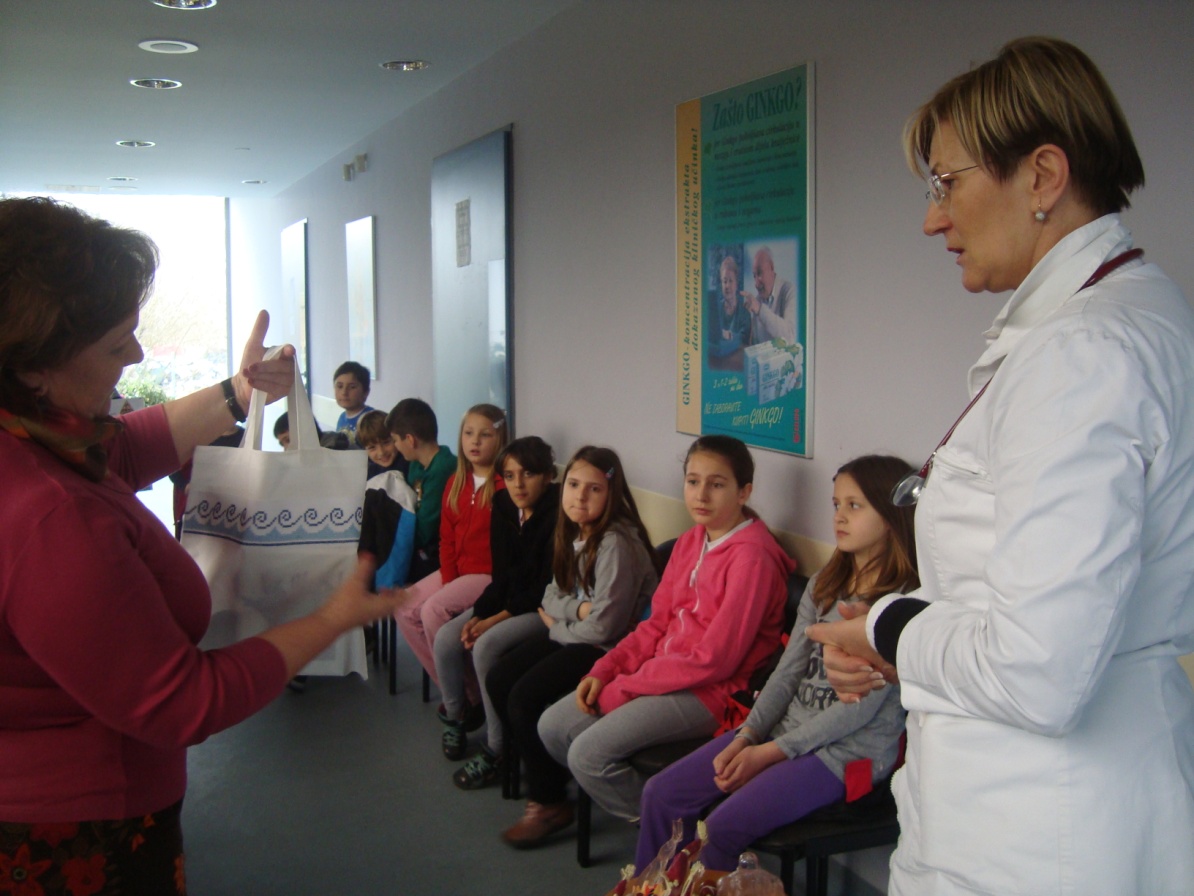 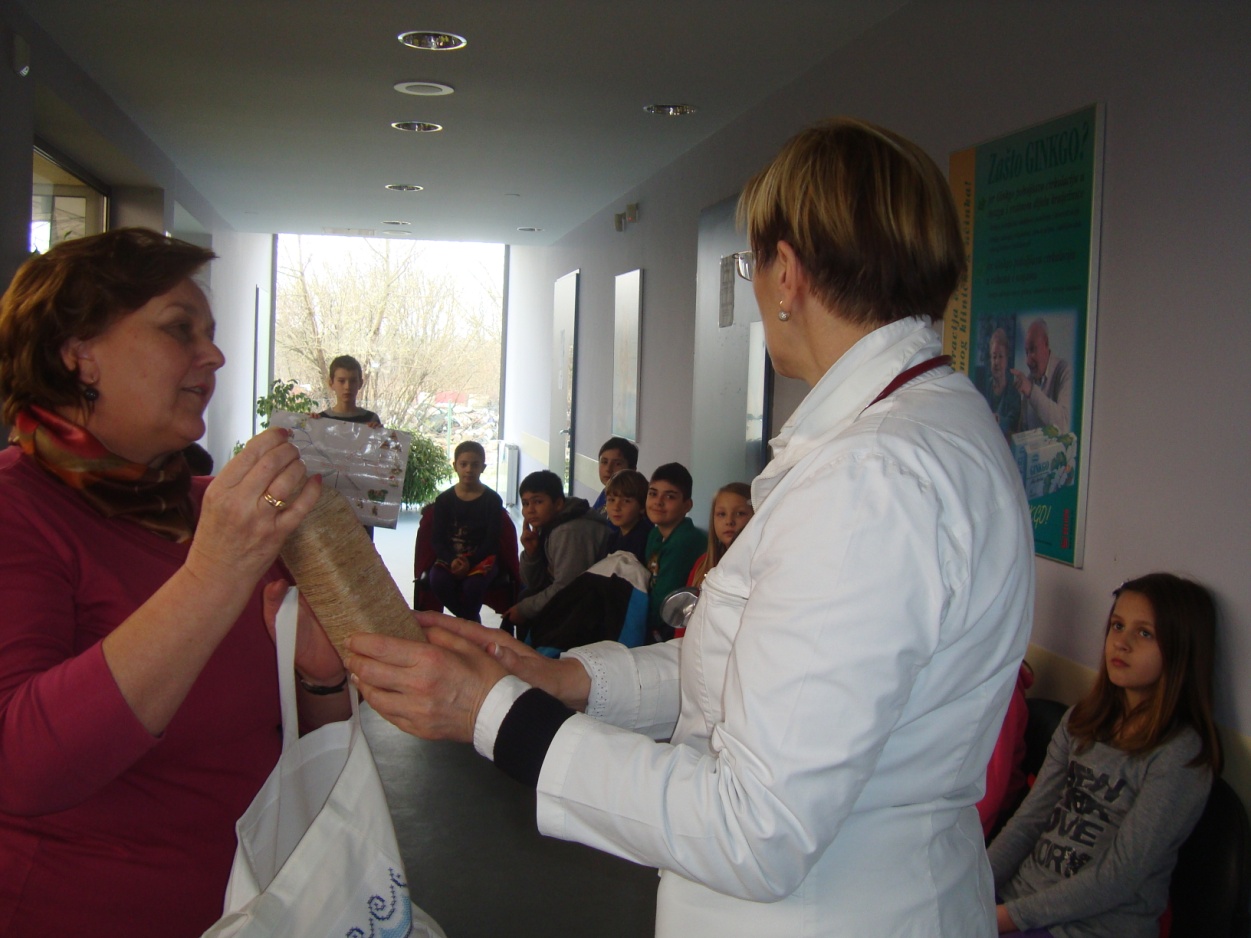 Druženje i učenje s liječnicom je brzo završilo, ali mi se  već sada veselimo  novoj suradnji.                                                     Ella  Pulek, 4. b